Γράψε τον αριθμό 1Κύκλωσε τον αριθμό 1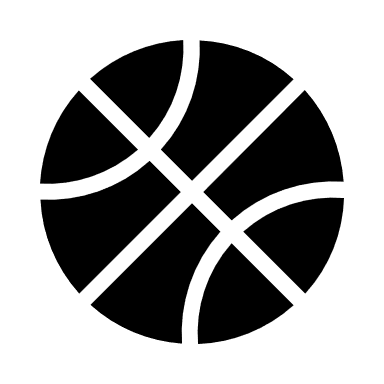     11 112        5           1          3          1        66            22                             6      1            2          5            23              1          3      4               7           1          8             1           6    2            1            88          9            1               4